Терроризм – угроза обществу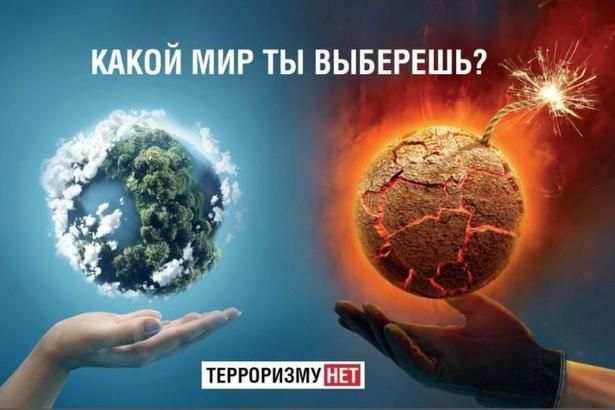 Экстремизм и терроризм в любых формах своих проявлений превратились в одну из самых опасных проблем, с которыми человечество вошло в XXI столетие. Терроризм представляет реальную угрозу национальной безопасности страны: похищение людей, взятие заложников, случаи угона самолетов, взрывы бомб, акты насилия в этно-конфессиональных конфликтах, прямые угрозы их реализация и т.д. Поэтому проблема противодействия терроризму и экстремизму в Российской Федерации – это одна из наиболее важных задач обеспечения безопасности на государственном уровне. 

Российское законодательство, как и международное, ориентировано на охрану прав личности, обеспечение стабильности государственных структур. В настоящее время в России имеется ряд нормативно-правовых актов, содержащих нормы, обеспечивающие борьбу с распространением экстремизма и терроризма.

Никогда не принимайте от незнакомцев пакеты и сумки, не оставляйте свой багаж без присмотра. Если вы обнаружили забытую или бесхозную вещь в общественном транспорте, опросите людей, находящихся рядом. Постарайтесь установить, чья она или кто мог ее оставить. Если хозяин не установлен, немедленно сообщите о находке водителю. 

Если вы обнаружили подозрительный предмет в подъезде своего дома, опросите соседей, возможно, он принадлежит им. Если владелец не установлен, немедленно сообщите о находке в ваше отделение полиции. Если вы обнаружили подозрительный предмет в учреждении, немедленно сообщите о находке администрации. 

Во всех перечисленных случаях: 
- ни в коем случае не трогайте, не вскрывайте и не передвигайте находку. 
- не предпринимайте самостоятельно никаких действий с находками или подозрительными предметами, которые могут оказаться взрывными устройствами, это может привести к взрыву; 
- зафиксируйте время обнаружения находки и незамедлительно сообщите в территориальный орган полиции; 
- примите меры по недопущению приближения людей к подозрительному предмету. Постарайтесь сделать так, чтобы люди отошли как можно дальше от опасной находки; 
- обязательно дождитесь прибытия оперативно-следственной группы;
- не забывайте, что вы являетесь самым важным очевидцем. 

Разъясните детям, что любой предмет, найденный на улице или в подъезде, может представлять опасность.
К террористическому акту невозможно подготовиться заранее, поэтому следует быть настороже всегда. Следует проявлять особую осторожность на многолюдных мероприятиях с тысячами участников, в популярных развлекательных заведениях, торговых центрах. 

Обращайте внимание на подозрительных людей, предметы, на любые подозрительные мелочи. Сообщайте обо всем подозрительном сотрудникам правоохранительных органов. 

«ТЕРРОРИЗМ-УГРОЗА ОБЩЕСТВУ» ПАМЯТКА ПРИ УГРОЗЕ ТЕРРОРИСТИЧЕСКИХ АКТОВ

ПОМНИТЕ! Террористические группы могут установить взрывные устройства на объекте в самых неожиданных местах (в подвалах строящегося здания, в местах массового скопления людей, трансформаторных будках, в припаркованных машинах, на рабочих местах т.д.). Правильные, грамотные действия каждого гражданина могут предупредить террористический акт, значительно снизить его последствия, сохранить Вашу жизнь и жизнь других.

Вы обнаружили взрывоопасный предмет

Террористические группы могут использовать как промышленные, так и самодельные устройства, замаскированные под любой предмет. Заметив подозрительный предмет: Не подходите близко к нему, не трогайте руками и не пытайтесь открывать до прибытия представителей МВД и ФСБ России.

Совершая поездки в транспорте (особенно в метро), обращайте внимание на оставленные предметы (сумки, портфели, свертки и т.д.). При обнаружении таких предметов немедленно сообщите сотруднику полиции. Не открывайте их, не трогайте руками, предупредите стоящих рядом людей. Обычно взрывные устройства закладывают в подвалы, на первых этажах, под лестницей около мусоропровода. Будьте внимательны!

Если произошел взрыв

1. Постарайтесь успокоиться и уточнить обстановку.
2. Продвигаться следует осторожно, не трогать поврежденные конструкции, оголившиеся провода.
3. В разрушенном или поврежденном помещении из-за опасности взрыва скопившихся газов нельзя пользоваться открытым пламенем (спички, свечи, факел и т.д.).
4. При задымлении защитите органы дыхания смоченным носовым платком (лоскутом ткани, полотенцем)
5. При наличии пострадавших, примите меры по оказанию первой медицинской помощи и выходу из района поражения.
В случае необходимой эвакуации выполните соответствующие мероприятия. При невозможности эвакуации (из здания, помещения) найдите возможность оповестить о месте своего нахождения (например – выйти на балкон, выбить стекло, т.д.).

Вас завалило обломками стен

1. Старайтесь дышать глубоко, ровно, не торопитесь.
2. Голосом и стуком привлекайте внимание людей к себе.
3. Если вы находитесь глубоко от поверхности земли, перемещайте влево-вправо любой металлический предмет (кольцо, ключи и т. д.) для обнаружения вас металлоискателем.
4. Если пространство около Вас относительно свободно, не зажигайте спички, свечи – берегите кислород.
5. Продвигайтесь осторожно, стараясь не вызвать нового обвала. Ориентируйтесь по движению воздуха, поступающего снаружи.
6. По возможности укрепите отвисающие балки или потолок с помощью других предметов (доски, кирпич и т.п.) и дожидайтесь помощи. 
Помните – помощь придет.